ARMY INDIVIDUAL SQUASH CHAMPIONSHIPS (21 - 23 JAN 20) CALLING NOTICE & ADMINISTRATIVE INSTRUCTION References: A.  Draft DIN Army Squash (AS) – Major Events 2019-20. B.  Army Squash Charter (Version 2.0 dated Aug 18). General. As detailed at Ref A, the Army Individual Squash Championships will be held 21 – 23 Jan 20 at the Winchester Racquets and Fitness Club, Bereweeke Road, Winchester, SO22 6AP.  This calling notice provides event details, entry details and information about the Army Squash Annual Dinner. Competition Rules. The format for this year’s competition will be the same as last year and provide information on how the competition will be run.  All players are expected to be conversant with the details provided at Annex A to this Instruction prior to the start of the competition.Tournament Delivery. Due to the success of last year’s event the Championships will once again be delivered by a professional squash tournament management system (Squash4All), run by Mr Brian Brock, providing online registration, payment, near real time scores and live match timings. Categories. The following categories will be included at the Army Individual Squash Championships 2020:Army Open Championship.  Open to serving Regular and Reserve personnel, the Open competition will be split into further sub-categories as follows: • Elite - Top 16 Army Players (2-day event starting on 22 Jan 20). • A Grade - (32 draw) Corps Level Players (for guidance only) • B Grade - (32 Draw) Unit Level Players (for guidance only) • C Grade - (32 Draw) Novice Level Players (for guidance only) Army Ladies Open Championship.  Open to serving female Regular and Reserve personnel.Army Under 25s Championship.  Open to serving Regular and Reserve personnel that are 25 or under on the last day of the Championships.Army Masters - Over 40s Championship.  Open to serving and ex-serving Regular and Reserve personnel that are 40 or older on the first day of the Championships. Annual Army Squash Dinner.  The annual Army Squash Dinner will also be held at the Winchester Racquets and Fitness Club on the evening of Wed 22 Jan 20.  Attendance is open to current and previous players and supporters of Army Squash, and all players are encouraged to attend. Places are limited and will be filled on a FIRST COME FIRST SERVED basis for players.  Further details about the format and cost of the Dinner can be found at Annex B. Entries.  Entries will be open from 3 Dec 19.  Entries for the 2020 Individual Squash Championships (together with attendance at the Annual AS Dinner) are to be submitted via the Army Squash website https://squash.armysportcontrolboard.com/ or by using the entry form link below - note that you will need to cut and paste the URL into Chrome if using DII/MoDNet.ARMY INDIVIDUAL SQUASH CHAMPIONSHIPS 2020 ENTRY FORMENTRIES WILL NOT BE ACCEPTED AFTER 1200 HOURS ON WED 15 JAN 20Payment.  The entry fee is £7 per event, plus the Dinner charge of £5 (if attending). Individuals should combine their entry fees and Dinner charge into a single payment, which is to be made online using the link provided on the website, note that you must pay within 24 hours of entering the Championships, players failing to do so will be removed. In the unlikely event that anyone is unable to enter and pay online, they should contact the Army Squash Administration Officer (cwilliamson@ascb.uk.com) to make alternative arrangements. If your entry and payment have not been received by 1200 hours on 15 Jan 20 then you will not be entered in the Championships or have a seat at the Annual Dinner table– no exceptions will be made. Registration.  Players are expected to be available for the duration of their event(s).  Each player must register in person 1 hour prior to the start of their event to confirm arrival, players failing to do so risk being removed from the draw – Event timings will be distributed prior to the start of the Championships.  Players are to register at the registration desk in Winchester Racquets & Fitness Club; note that this should be done on arrival. If anyone has an unexpected delay to their journey they should contact the registration desk by phone (voice or text) to report their situation. The POC for registration issues is the AS Administration Officer, Carol, on 07921 852619.Match Schedule.  The match schedule will be published at the courts on touch screen TVs. Players will have a ‘rough idea’ of their playing time once the schedule has been published, however matches may take longer or finish quicker than anticipated, therefore players must be in the club and ready to play 60 mins before their scheduled playing time. Contact Details. Players that leave the club are to place their contact details on the board provided. This will allow the administration staff the ability to contact players should the schedule change. Parking. There is limited car parking at the club. Players must share transport wherever possible in order to minimise the parking requirement. Players must not illegally park around the club, block the road or park on the footpath lanes designed to ensure members’ safety, in particular children. There are a number of public car parks in the local area within a 5-10 min walk. A map showing some of the alternative parking locations is at Annex C. Accommodation.  There will be limited military accommodation available at either Worthy Down, ATR Winchester or Middle Wallop.  Players are responsible for booking their own accommodation. In the event of non-availability please note that there is no entitlement to hotel or food at public expense for this competition; players are not entitled to submit claims via JPA. Accommodation Contacts:Worthy Down - Thapa, Sher Mr (DCLPA-WDSpBr-QM-AccnBookingClk) Sher.Thapa101@mod.gov.uk  and from 20th December accommodationworthydown.ga.uk@sodexo.com   Middle Wallop -  Stn QM(A), Mr Craig Butler   Craig.Butler385@mod.gov.ukATR Winchester – SSgt D M Gibson - ATRW-HQ-SQMS@mod.ukTravel.  In accordance with the ASCB authorized Fixtures List 2020 travel may be charged to a Unit Travel Budget (UTB).  Where possible, players are to make every effort to travel collectively; the Army Squash Facebook page can be used as a forum to establish contact with other players travelling from your area. Part One Orders. Individuals are to ensure their names and details of their participation are recorded on Unit Part One Orders for insurance and administrative purposes. Injuries.  Players must be fully fit to compete are not to be selected.  Players visibly unable to play will be disqualified following consultation with the Head Referee.  All injuries, accidents and near misses are to be reported immediately to the AS Secretary, Lt Col Dave Campey, who will determine follow up action based on the severity and nature of the incident.Risk Assessment.  A generic risk assessment and accompanying safety brief can be found at Annex D.  Players are also to familiarise themselves with the local Winchester Racquets and Fitness Club Safety Plan on arrival, these will be on display at the Admin Desk. The Head Referee is responsible for carrying out regular dynamic risk assessments throughout the tournament paying particular attention to potential hazards and ensuring mitigation is in place to reduce risk of accident and injury to a minimum.Feeding.  Army Squash will provide light refreshments throughout the competition, and players will be responsible for making their own feeding arrangements during the day. There is a café on site available for hot or cold snacks and beverages.  Players should not consume food purchased from elsewhere – this is a commercial organisation and to do so would be disrespectful. Trophies.  Any players in possession of trophies from last year are to ensure that they are returned to the Army Squash office by NLT 8 Jan 20. It is the responsibility of the trophy holder to ensure they are engraved and cleaned prior to being returned. Summary.  The Army Individual Squash Championships and the Annual Dinner are the highlights of the Army Squash calendar and players of all standards are encouraged to take part. Please give this particular event the widest circulation.  Any questions should be addressed to the Army Squash Office at the ASCB in the first instance. <signed electronically>D Campey Lt ColSecretary Army Squashfor AS PresidentDistribution: Corps Squash Chairman / Secretaries Army Squash Committee Accommodation ContactsOperations Manager, Winchester Racquets and Fitness Club Annexes: A.  Competition Rules – Army Individual Squash Championships. B.  2020 Army Squash Annual Dinner. C.  Alternative Parking Map - Winchester. D.  Generic Risk Assessment and Safety Brief.Appendix: Appendix 1 to Annex A – Seeding Knockout Draw PositionsAnnex ACOMPETITION RULES - ARMY INDIVIDUAL SQUASH CHAMPIONSHIPS General.  The Army Individual Championships is run in accordance with World Squash Rules for all matches. This annex is aimed at clarifying the specific rules for the running of the Army Individual Squash Championships. Responsibilities. The following personnel are responsible for the delivery of the Army Individual Squash Championships: AS Chair (Lt Col Yvette Ashman).  Responsible for the overall delivery of the event and arbitrating where necessary. Tournament Referee  Responsible for ensuring the rules of the Championships are adhered to and providing clarification where necessary. Tournament Delivery.  The Championships will be delivered by a professional squash tournament management system (Squash4All), run by Mr Brian Brock providing online registration, payment, live scores and live match timings.AS Secretary (Lt Col Dave Campey).  Responsible for the overall administration of the event including; collation of entries, match scheduling, collation of results and prizegiving.  Also responsible for planning, coord and execution of the AS Annual Dinner with the assistance of the AS Administration Officer (Carol Williamson).Event Promotion / Social Media.  In accordance with Annex B to Reference B. the person responsible for advertising this event and coordinating and publishing Social Media and Website content is the Army Development Captain (currently Maj Will Hoy).  Assistance is available from the ASCB AS Administration Officer (Carol Williamson)Events and Eligibility.  The following events and eligibility criteria for the Army Individual Squash Championships are shown below  Army Open Championship. Open to serving male Regular and Reserve personnel, the open will be split into the following categories: • Elite - Top 16 Army Players (2-day event starting on 22 Jan 20). • A Grade - (32 draw) Corps Level Players (for guidance only) • B Grade - (32 Draw) Unit Level Players (for guidance only) • C Grade - (32 Draw) Novice Players (for guidance only) Army Ladies Open Championship. Open to serving female Regular and female Reserve personnel.Army Under 25s Championship. Open to serving Regular and Reserve personnel that are 25 or under on the last day of the Championships.Army Masters - Over 40s Championship. Open to serving and ex-serving Regular and Reserve personnel that are 40 or older on the first day of the Championships. Exchange Officers and Soldiers. Exchange officers and soldiers are not eligible to enter the Army Individual Championships (they may however represent their unit in the Inter Unit Squash Championships later in the year). Entry into Multiple Events.  Players may enter multiple events, however players competing in the Elite event (top 16 Army players) may not enter any other events.  Players ranked in the top 16 that have entered multiple events will be contacted by the Men’s captain and offered the option of competing in the Elite or the other event that they have entered.  Players entering more than one event should note: Schedule.   The playing schedule will, where possible, de-conflict events, allowing players sufficient rest between matches.  The schedule, however, will not be changed to suit an individual player. Finals.  The order of play for the finals will not be changed to suit a player that has entered more than one event. Championships Format Seeding.   A player’s position in the draw will be determined by their seeding. Players will be seeded as follows: Squash Levels. Squash Levels will be the primary source of seeding for Army squash players. Chair’s Determination. Where a known player does not have a ranking on Squash Levels the Chair will seed the player based on previous performances (in Army level competitions), and in consultation with team captains (as detailed in the Army Squash Seedings and Selection policy at Annex E to the Army Squash Charter). Event Format.  Every event will use the following format based on the number of entries: Elite. The Elite event will be a Monrad format, all players will have 4 matches over 2 days. Knockout Events - 8 (or less) Entries. 2 leagues will be run for events with 8 or less entries. The winner of each league will play the runner up in the other to form a semi-final knockout. Knockout Events - 9 (or more) Entries. All events with 9 or more players will be run as a knockout draw. The draw will be populated based on a player seedings; the seeding and draw position matrix templates can be found at Appendix 1 to Annex A. Draws and Schedule. The final draws will be published (on the entry website) prior to Day One of the Championships and playing schedules will be promulgated as soon as they have been confirmed. Players withdrawing from the Championships after the entry closing date (for example through unavailability or injury) will be removed, and their opponent given a walkover into the next round. The playing order and schedule is as follows: Appendix 1 to Annex A SEEDING KNOCKOUT DRAW POSITIONSAnnex B2020 ARMY SQUASH ANNUAL DINNER - WED 22 JAN 20201.  Outline.  The Army Squash Annual Dinner will be held at the Winchester Racquets and Fitness Club, Bereweeke Road, Winchester, SO22 6AP on the evening of Wednesday 22 Jan 20. 2.  Attendance.  Attendance is open to all current and past players, committee members and supporters of Army Squash; partners will also be welcome. The Dinner will also provide Army Squash with the opportunity to thank a number of invited guests (supporters and sponsors) of Army Squash and to present Army Squash Colours to selected players. 3.  Accommodation.  Accommodation is an individual responsibility. 4.  Transport.  There will be no centrally organised transport on the evening, and attendees will need to arrange their own transport plan. Options include sharing with others and using local taxi firms. As an indication, a taxi from Winchester to the ATR or Worthy Down is approx. £20 and to Middle Wallop approx. £50. 5.  Timings.  The bar will be open from 1900hrs, and dinner will be served at 1930hrs. The bar will close at 2259hrs and attendees are requested to be clear of the club by 2330hrs. The club is located within a residential area of Winchester, and therefore due consideration is to be given with regards to noise and anti-social behaviour. 6.  Dress.  Dress is jacket, shirt and tie (or ladies’ equivalent). Although a dress code is stipulated, the intent is for the evening to be a relaxed and informal. 7.  Cost.  An excellent deal has been negotiated with the Club and included in the cost will be a 3 course dinner, table wine and port, and coffee / tea with a cheeseboard. Army Squash will heavily subsidise the Annual Dinner and the cost to individuals will be only £5 per person and payment should be combined with your entry fee(s) as outlined in para 6 of the main instruction. 8.  Booking and Payment.  Places can be booked online via the link at paragraph 6 to the main instruction. Spaces at the event are limited, it is advised to book as early as possible.  The deadline for booking and payment is 1200 hours on 15 Jan 20. Annex CWINCHESTER RACQUETS AND FITNESS CLUB - LOCAL AREA CAR PARKS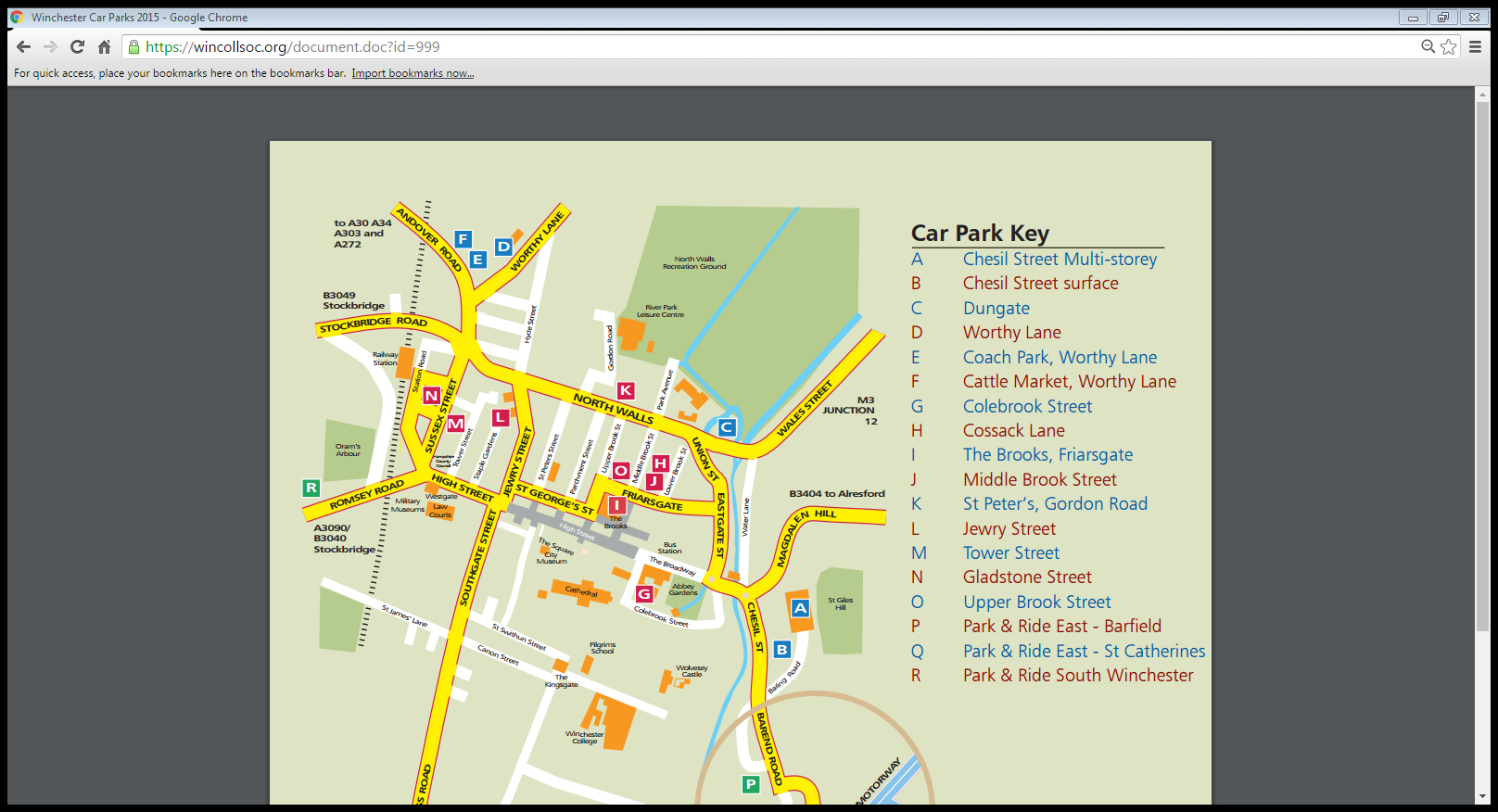 Annex DGENERIC RISK ASSESSMENT AND SAFETY BRIEFIntroduction.  The AS Head Referee for this event is to ensure that they have carried out a full Risk Assessment prior to the event and have a signed copy of the new AF 5010 displayed in a prominent position during the event.  They are also to carry out a dynamic risk assessment immediately prior to the event and any additional risks are to be annotated on the form 5010.   An example of a generic AF 5010 for squash is shown below:Notes:If using a ‘Generic’ risk assessment, Assessors and line managers are to satisfy themselves that the assessment is valid for the task and that all significant hazards have been identified and assessed. If additional hazards are identified they are to be recorded and attached to the Generic assessment.Only a reference or simple description of the control measures is required. If the risk assessment identifies the need for additional control measures, the hazard will need to be reassessed once the additional controls have been implemented.Risk Assessments are to be reviewed:at a frequency proportional to the risk (e.g. high risk – 6 monthly; medium risk – annually; low risk – every 2 years)where required by local instructions/procedures; if the safe execution of the activity relies on stringent supervision and/or adherence to a safe system of work; if there is reason to doubt the effectiveness of the assessment.following an accident or near miss.following significant changes to the task, process, procedure, personnel or line management. following the introduction of more vulnerable personnel. If a “Generic” assessment then prior to use.Line managers are to note that they are responsible for production of the risk assessment and that they are signing to indicate that the risk assessment is suitable and sufficient and they consider the risks to be acceptable.Safety Briefing.  This RA compliments the mandatory safety briefing that should also be carried out prior to an event starting.  The relevant points have been extracted from the Army Squash Sport Safety Management Plan (SSMP).  This will normally be delivered by the AS Sec following the Chair’s Tournament Briefing and will be specific to the event, location and level of player competing.  While the generic Risk to Life (RtL), for squash activities is LOW, there are 2 potentially HIGH risk areas; significant injury to a competitor and heart attack. These risks have been managed and mitigated by:A dynamic risk assessment being carried out at the start of each day. Ensure that both players wear appropriate footwear i.e. squash shoesTeam Captains/Referees are to ensure all players are fit to play the game.  Ensure that both players are physically fit to play with no visible injuries.  If a player appears unfit to play the referee is to suspend play and contact the tournament referee for a decision.Appropriate medical provision is in place (on and/or off site). Note that England Squash advocates the availability of Automated External Defibrillators (known as AEDs or Defibrillators) within all Clubs and facilities although these may not always be available.Referees, captains, managers and / or players should inspect the court prior to play to ensure that it does not present a hazard.Referees control the game and ensure that dangerous play is not permitted.  The referee must control the game and ensure the game is played safely and where players are striking the ball unsafely stop play and warn the offending players, if it continues issues a conduct point/stroke/match.  Unsafe play must not be allowed to continue.Players act within the rules (and spirit) of the game and do not cause injury to others or themselves due to reckless behaviour. Safety on court, in leisure centre and outside Leisure CentreAll reportable accidents, injuries and near misses to be reported to the AS Admin Desk (AS Secretary or Administration Assistant) in the first instance.  Relevant action will be taken dependent on the nature and severity of the incident (e.g. com  pletion of AF510 and formal submission to AINC via 'SafetyCentre-AINC-Mailbox@mod.gov.uk’.ARMY SQUASHPresident: Lieutenant General TR Urch CBEARMY SQUASHPresident: Lieutenant General TR Urch CBEARMY SQUASHPresident: Lieutenant General TR Urch CBEChairmanLt Col Yvette Ashman	Commanding Officer, 	PATW, DSPA,DCPLA, Bldg 101,Worthy Down,WINCHESTER,		Hampshire,SP21 2RGTel:    01962 887651		ATN:  94271 7651	Email: yvette.ashman631@mod.gov.uk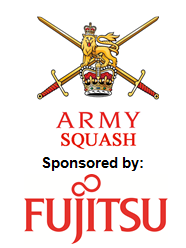 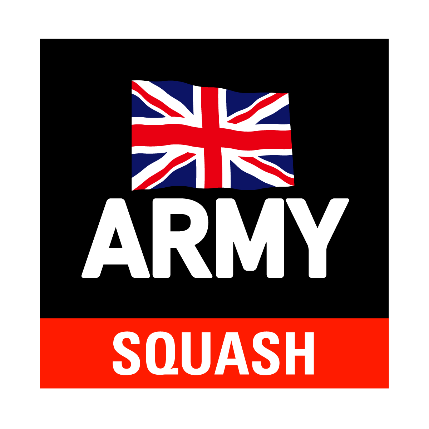 SecretaryLt Col D Campey MBEArmy Sport Control Board,Mackenzie Building, Fox Lines, Queen’s Avenue,ALDERSHOT,Hampshire,GU11 2LBTel:  	01252 787072ATN: 	94222 7072Email: dcampey@ascb.uk.comSee Distribution20 November 2019EventDayPlanned Start TimeLatest Registration TimeRemarksC Grade109000800Novice eventB Grade109500800Players in the B Grade are required to report at the same time as C Grade as the C Grade event may have limited numbers requiring the B Grade event to start earlier. A Grade111001000U25114001300O40114001300Ladies115001400Elite211001000SeedPositionMatches111 v 323221 v 3216316 v 1717416 v 17858 v 252568 v 25979 v 242489 v 2421921 v 12121021 v 12281128 v 551228 v 5201320 v 13131420 v 13291529 v 441629 v 43173 v 3030183 v 30141914 v 19192014 v 196216 v 2727226 v 27112311 v 22222411 v 22232523 v 10102623 v 10262726 v 772826 v 7182918 v 15153018 v 15313131 v 223231 v 2MOD Risk Assessment FormMOD Risk Assessment FormMOD Form 5010MOD Form 5010MOD Form 5010MOD Form 5010Establishment /Unit/Ship:Army Sport Control BoardEstablishment /Unit/Ship:Army Sport Control BoardEstablishment /Unit/Ship:Army Sport Control BoardEstablishment /Unit/Ship:Army Sport Control BoardEstablishment /Unit/Ship:Army Sport Control BoardAssessment Ref:Army Squash at AGSCDate:Date:Section/Department:Army Squash (AS)Section/Department:Army Squash (AS)Section/Department:Army Squash (AS)Section/Department:Army Squash (AS)Section/Department:Army Squash (AS)Assessment Type(Note 1) tick as appropriateAssessment Type(Note 1) tick as appropriateAssessment Type(Note 1) tick as appropriateSection/Department:Army Squash (AS)Section/Department:Army Squash (AS)Section/Department:Army Squash (AS)Section/Department:Army Squash (AS)Section/Department:Army Squash (AS)Specific   Generic     Generic     Activity/Process:   There are usually up to 50  players at each Army Squash event which take place at the Aldershot Garrison Sports Centre (AGSC) or at a recognised civilian club; both of which will have their own Risk Assessments.  The total numbers involved over the season is approximately 420. A Tournament Coordinator will be appointed to run major competitions and each match has a marker / referee who will oversee all aspects of the match.Activity/Process:   There are usually up to 50  players at each Army Squash event which take place at the Aldershot Garrison Sports Centre (AGSC) or at a recognised civilian club; both of which will have their own Risk Assessments.  The total numbers involved over the season is approximately 420. A Tournament Coordinator will be appointed to run major competitions and each match has a marker / referee who will oversee all aspects of the match.Activity/Process:   There are usually up to 50  players at each Army Squash event which take place at the Aldershot Garrison Sports Centre (AGSC) or at a recognised civilian club; both of which will have their own Risk Assessments.  The total numbers involved over the season is approximately 420. A Tournament Coordinator will be appointed to run major competitions and each match has a marker / referee who will oversee all aspects of the match.Who is at risk:Who is at risk:Who is at risk:Who is at risk:Who is at risk:Activity/Process:   There are usually up to 50  players at each Army Squash event which take place at the Aldershot Garrison Sports Centre (AGSC) or at a recognised civilian club; both of which will have their own Risk Assessments.  The total numbers involved over the season is approximately 420. A Tournament Coordinator will be appointed to run major competitions and each match has a marker / referee who will oversee all aspects of the match.Activity/Process:   There are usually up to 50  players at each Army Squash event which take place at the Aldershot Garrison Sports Centre (AGSC) or at a recognised civilian club; both of which will have their own Risk Assessments.  The total numbers involved over the season is approximately 420. A Tournament Coordinator will be appointed to run major competitions and each match has a marker / referee who will oversee all aspects of the match.Activity/Process:   There are usually up to 50  players at each Army Squash event which take place at the Aldershot Garrison Sports Centre (AGSC) or at a recognised civilian club; both of which will have their own Risk Assessments.  The total numbers involved over the season is approximately 420. A Tournament Coordinator will be appointed to run major competitions and each match has a marker / referee who will oversee all aspects of the match.All staff:      All staff:      All staff:      All staff:      All staff:      Activity/Process:   There are usually up to 50  players at each Army Squash event which take place at the Aldershot Garrison Sports Centre (AGSC) or at a recognised civilian club; both of which will have their own Risk Assessments.  The total numbers involved over the season is approximately 420. A Tournament Coordinator will be appointed to run major competitions and each match has a marker / referee who will oversee all aspects of the match.Activity/Process:   There are usually up to 50  players at each Army Squash event which take place at the Aldershot Garrison Sports Centre (AGSC) or at a recognised civilian club; both of which will have their own Risk Assessments.  The total numbers involved over the season is approximately 420. A Tournament Coordinator will be appointed to run major competitions and each match has a marker / referee who will oversee all aspects of the match.Activity/Process:   There are usually up to 50  players at each Army Squash event which take place at the Aldershot Garrison Sports Centre (AGSC) or at a recognised civilian club; both of which will have their own Risk Assessments.  The total numbers involved over the season is approximately 420. A Tournament Coordinator will be appointed to run major competitions and each match has a marker / referee who will oversee all aspects of the match.Operators and/or maintenance staff:      Operators and/or maintenance staff:      Operators and/or maintenance staff:      Operators and/or maintenance staff:      Operators and/or maintenance staff:      Activity/Process:   There are usually up to 50  players at each Army Squash event which take place at the Aldershot Garrison Sports Centre (AGSC) or at a recognised civilian club; both of which will have their own Risk Assessments.  The total numbers involved over the season is approximately 420. A Tournament Coordinator will be appointed to run major competitions and each match has a marker / referee who will oversee all aspects of the match.Activity/Process:   There are usually up to 50  players at each Army Squash event which take place at the Aldershot Garrison Sports Centre (AGSC) or at a recognised civilian club; both of which will have their own Risk Assessments.  The total numbers involved over the season is approximately 420. A Tournament Coordinator will be appointed to run major competitions and each match has a marker / referee who will oversee all aspects of the match.Activity/Process:   There are usually up to 50  players at each Army Squash event which take place at the Aldershot Garrison Sports Centre (AGSC) or at a recognised civilian club; both of which will have their own Risk Assessments.  The total numbers involved over the season is approximately 420. A Tournament Coordinator will be appointed to run major competitions and each match has a marker / referee who will oversee all aspects of the match.Visitors, vulnerable groups, public, etc. :      Visitors, vulnerable groups, public, etc. :      Visitors, vulnerable groups, public, etc. :      Visitors, vulnerable groups, public, etc. :      Visitors, vulnerable groups, public, etc. :      RefHazardHazardHazardHazardHazardHazardRA Required1Impact injury by racket, ball, player or court.  Players falling, tripping, injuring themselves in courts.Impact injury by racket, ball, player or court.  Players falling, tripping, injuring themselves in courts.Impact injury by racket, ball, player or court.  Players falling, tripping, injuring themselves in courts.Impact injury by racket, ball, player or court.  Players falling, tripping, injuring themselves in courts.Impact injury by racket, ball, player or court.  Players falling, tripping, injuring themselves in courts.Impact injury by racket, ball, player or court.  Players falling, tripping, injuring themselves in courts.X2Squash CourtsSquash CourtsSquash CourtsSquash CourtsSquash CourtsSquash CourtsX34LikelihoodLikelihoodLikelihoodLikelihoodLikelihoodLikelihoodLikelihoodLikelihoodRisk MatrixRisk MatrixRisk MatrixRisk MatrixRisk MatrixRisk MatrixRisk MatrixRisk MatrixRisk MatrixRisk MatrixRisk MatrixRisk MatrixRisk MatrixCommon, regular or frequent occurrence.Common, regular or frequent occurrence.Common, regular or frequent occurrence.Common, regular or frequent occurrence.Common, regular or frequent occurrence.Common, regular or frequent occurrence.333 Med3 Med3 Med3 Med6 High6 High6 High6 High6 High9 High9 High9 High9 HighOccasional occurrence.Occasional occurrence.Occasional occurrence.Occasional occurrence.Occasional occurrence.Occasional occurrence.222 Low2 Low2 Low2 Low4 Med4 Med4 Med4 Med4 Med6 High6 High6 High6 HighRare or improbable occurrence.Rare or improbable occurrence.Rare or improbable occurrence.Rare or improbable occurrence.Rare or improbable occurrence.Rare or improbable occurrence.111 Low1 Low1 Low1 Low2 Low2 Low2 Low2 Low2 Low3 Med3 Med3 Med3 MedSeveritySeveritySeveritySeveritySeveritySeveritySeveritySeverity1Minor injury or illness.1Minor injury or illness.1Minor injury or illness.1Minor injury or illness.2Serious injury or illness.2Serious injury or illness.2Serious injury or illness.2Serious injury or illness.2Serious injury or illness.3Fatalities, major injury or illness.3Fatalities, major injury or illness.3Fatalities, major injury or illness.3Fatalities, major injury or illness.HazardRefRISK Associated with Hazard(How people may be harmed – type of injury or ill health)RISK Associated with Hazard(How people may be harmed – type of injury or ill health)RISK Associated with Hazard(How people may be harmed – type of injury or ill health)RISK Associated with Hazard(How people may be harmed – type of injury or ill health)Existing Control Measures(Note 2)Existing Control Measures(Note 2)Existing Control Measures(Note 2)Existing Control Measures(Note 2)Existing Control Measures(Note 2)Existing Control Measures(Note 2)Existing Control Measures(Note 2)Existing Control Measures(Note 2)Existing Control Measures(Note 2)Risk RatingAdditional Controls Required(Note 2)Additional Controls Required(Note 2)Additional Controls Required(Note 2)Additional Controls Required(Note 2)Additional Controls Required(Note 2)Review frequency(Note 3)1Players, Referees, Markers and spectatorsPlayers, Referees, Markers and spectatorsPlayers, Referees, Markers and spectatorsPlayers, Referees, Markers and spectatorsOrganisers/Team Captains will apply the England Squash Rackets (ESR) playing safety regulations and brief accordingly at the start of each Tournament or Fixture.Captains to brief players that they may wear protective clothing in line with ESR guidelines. Ice to be made available for impact injuries.First aid box to be made available at the game.Seats for spectators available outside the court.Courts will have been serviced and cleaned each day.Players check kit especially grips, soles of shoes and any protective clothing.Organisers/Team Captains will apply the England Squash Rackets (ESR) playing safety regulations and brief accordingly at the start of each Tournament or Fixture.Captains to brief players that they may wear protective clothing in line with ESR guidelines. Ice to be made available for impact injuries.First aid box to be made available at the game.Seats for spectators available outside the court.Courts will have been serviced and cleaned each day.Players check kit especially grips, soles of shoes and any protective clothing.Organisers/Team Captains will apply the England Squash Rackets (ESR) playing safety regulations and brief accordingly at the start of each Tournament or Fixture.Captains to brief players that they may wear protective clothing in line with ESR guidelines. Ice to be made available for impact injuries.First aid box to be made available at the game.Seats for spectators available outside the court.Courts will have been serviced and cleaned each day.Players check kit especially grips, soles of shoes and any protective clothing.Organisers/Team Captains will apply the England Squash Rackets (ESR) playing safety regulations and brief accordingly at the start of each Tournament or Fixture.Captains to brief players that they may wear protective clothing in line with ESR guidelines. Ice to be made available for impact injuries.First aid box to be made available at the game.Seats for spectators available outside the court.Courts will have been serviced and cleaned each day.Players check kit especially grips, soles of shoes and any protective clothing.Organisers/Team Captains will apply the England Squash Rackets (ESR) playing safety regulations and brief accordingly at the start of each Tournament or Fixture.Captains to brief players that they may wear protective clothing in line with ESR guidelines. Ice to be made available for impact injuries.First aid box to be made available at the game.Seats for spectators available outside the court.Courts will have been serviced and cleaned each day.Players check kit especially grips, soles of shoes and any protective clothing.Organisers/Team Captains will apply the England Squash Rackets (ESR) playing safety regulations and brief accordingly at the start of each Tournament or Fixture.Captains to brief players that they may wear protective clothing in line with ESR guidelines. Ice to be made available for impact injuries.First aid box to be made available at the game.Seats for spectators available outside the court.Courts will have been serviced and cleaned each day.Players check kit especially grips, soles of shoes and any protective clothing.Organisers/Team Captains will apply the England Squash Rackets (ESR) playing safety regulations and brief accordingly at the start of each Tournament or Fixture.Captains to brief players that they may wear protective clothing in line with ESR guidelines. Ice to be made available for impact injuries.First aid box to be made available at the game.Seats for spectators available outside the court.Courts will have been serviced and cleaned each day.Players check kit especially grips, soles of shoes and any protective clothing.Organisers/Team Captains will apply the England Squash Rackets (ESR) playing safety regulations and brief accordingly at the start of each Tournament or Fixture.Captains to brief players that they may wear protective clothing in line with ESR guidelines. Ice to be made available for impact injuries.First aid box to be made available at the game.Seats for spectators available outside the court.Courts will have been serviced and cleaned each day.Players check kit especially grips, soles of shoes and any protective clothing.Organisers/Team Captains will apply the England Squash Rackets (ESR) playing safety regulations and brief accordingly at the start of each Tournament or Fixture.Captains to brief players that they may wear protective clothing in line with ESR guidelines. Ice to be made available for impact injuries.First aid box to be made available at the game.Seats for spectators available outside the court.Courts will have been serviced and cleaned each day.Players check kit especially grips, soles of shoes and any protective clothing.2 x 2 (Med)Overall control by the Team Captain. All players are experienced at this level and should be at the appropriate level of fitness to play.Injuries are dealt with via emergency services 999 call. Ambulance normally arrives within 10 mins. First aid until ambulance arrives.Spectators view from outside the court.No one accesses the court during play, other than the players. Players to wear correct clothing and equipment.Overall control by the Team Captain. All players are experienced at this level and should be at the appropriate level of fitness to play.Injuries are dealt with via emergency services 999 call. Ambulance normally arrives within 10 mins. First aid until ambulance arrives.Spectators view from outside the court.No one accesses the court during play, other than the players. Players to wear correct clothing and equipment.Overall control by the Team Captain. All players are experienced at this level and should be at the appropriate level of fitness to play.Injuries are dealt with via emergency services 999 call. Ambulance normally arrives within 10 mins. First aid until ambulance arrives.Spectators view from outside the court.No one accesses the court during play, other than the players. Players to wear correct clothing and equipment.Overall control by the Team Captain. All players are experienced at this level and should be at the appropriate level of fitness to play.Injuries are dealt with via emergency services 999 call. Ambulance normally arrives within 10 mins. First aid until ambulance arrives.Spectators view from outside the court.No one accesses the court during play, other than the players. Players to wear correct clothing and equipment.Overall control by the Team Captain. All players are experienced at this level and should be at the appropriate level of fitness to play.Injuries are dealt with via emergency services 999 call. Ambulance normally arrives within 10 mins. First aid until ambulance arrives.Spectators view from outside the court.No one accesses the court during play, other than the players. Players to wear correct clothing and equipment.2AllAllAllAllCorrect lighting in the Courts, dry surface, clean, exit signs clearly marked, fire escapes appropriately marked, warning of slipping and regulations in case of fire.Correct lighting in the Courts, dry surface, clean, exit signs clearly marked, fire escapes appropriately marked, warning of slipping and regulations in case of fire.Correct lighting in the Courts, dry surface, clean, exit signs clearly marked, fire escapes appropriately marked, warning of slipping and regulations in case of fire.Correct lighting in the Courts, dry surface, clean, exit signs clearly marked, fire escapes appropriately marked, warning of slipping and regulations in case of fire.Correct lighting in the Courts, dry surface, clean, exit signs clearly marked, fire escapes appropriately marked, warning of slipping and regulations in case of fire.Correct lighting in the Courts, dry surface, clean, exit signs clearly marked, fire escapes appropriately marked, warning of slipping and regulations in case of fire.Correct lighting in the Courts, dry surface, clean, exit signs clearly marked, fire escapes appropriately marked, warning of slipping and regulations in case of fire.Correct lighting in the Courts, dry surface, clean, exit signs clearly marked, fire escapes appropriately marked, warning of slipping and regulations in case of fire.Correct lighting in the Courts, dry surface, clean, exit signs clearly marked, fire escapes appropriately marked, warning of slipping and regulations in case of fire.2 x 2 (Med)All risks associated with being in a building from stairs, lighting, fire and hazards and all should be aware of the AGSC RA.All risks associated with being in a building from stairs, lighting, fire and hazards and all should be aware of the AGSC RA.All risks associated with being in a building from stairs, lighting, fire and hazards and all should be aware of the AGSC RA.All risks associated with being in a building from stairs, lighting, fire and hazards and all should be aware of the AGSC RA.All risks associated with being in a building from stairs, lighting, fire and hazards and all should be aware of the AGSC RA.AssessorAssessorAssessorAssessorAssessorAssessorAssessorAssessorAssessorManager (Note 4)Manager (Note 4)Manager (Note 4)Manager (Note 4)Manager (Note 4)Manager (Note 4)Manager (Note 4)Manager (Note 4)Manager (Note 4)Overall Activity/Process Risk RatingOverall Activity/Process Risk RatingOverall Activity/Process Risk RatingName:Name:Name:Name:Name:Overall Activity/Process Risk RatingOverall Activity/Process Risk RatingOverall Activity/Process Risk RatingRank/Grade:Rank/Grade:Rank/Grade:Rank/Grade:Rank/Grade:Line Manager Assessment Review(Note 3 and 4)Line Manager Assessment Review(Note 3 and 4)Line Manager Assessment Review(Note 3 and 4)Line Manager Assessment Review(Note 3 and 4)Line Manager Assessment Review(Note 3 and 4)Line Manager Assessment Review(Note 3 and 4)Line Manager Assessment Review(Note 3 and 4)Line Manager Assessment Review(Note 3 and 4)Line Manager Assessment Review(Note 3 and 4)Line Manager Assessment Review(Note 3 and 4)Line Manager Assessment Review(Note 3 and 4)Line Manager Assessment Review(Note 3 and 4)Line Manager Assessment Review(Note 3 and 4)Line Manager Assessment Review(Note 3 and 4)Line Manager Assessment Review(Note 3 and 4)Line Manager Assessment Review(Note 3 and 4)Line Manager Assessment Review(Note 3 and 4)Line Manager Assessment Review(Note 3 and 4)Line Manager Assessment Review(Note 3 and 4)Line Manager Assessment Review(Note 3 and 4)Line Manager Assessment Review(Note 3 and 4)Date:Date:Date:Date:Date:Date:Date:Date:Date:Date:Date:Name:Name:Name:Name:Name:Name:Name:Name:Name:Name:Name:HighCommon, regular or frequent occurrence.33 Med6 High9 HighMediumOccasional occurrence.22 Low4 Med6 HighLowRare or improbable occurrence. 11 Low2 Low3 MedRisk MatrixLikelihood X Severity Risk MatrixLikelihood X Severity Risk MatrixLikelihood X Severity 123Risk MatrixLikelihood X Severity Risk MatrixLikelihood X Severity Risk MatrixLikelihood X Severity Minor injury or illness.Serious injury or illness.Fatalities, major injury or illness.Risk MatrixLikelihood X Severity Risk MatrixLikelihood X Severity Risk MatrixLikelihood X Severity LowMediumHighHighImprove control measures; consider stopping work.  Conducting work at this level of risk is to be reported up the Line Management / Command chain. MediumReview control measures and improve if reasonably practicable to do so, consider alternative ways of working.  LowMaintain control measures and review regularly or if there are any changes.